Ref Number: 11/4/1/2/3COMMITTEE REPORTReport of the Budget Committee, having considered the Provincial Economic Review and Outlook 2019 [PR397/2019] and the Municipal Economic Review and Outlook 2019 [PR398/2019], dated 26 November 2019, as follows:The Budget Committee reports that it convened on 30 September 2019 and has concluded its deliberations on the Western Cape Government: Provincial Economic Review and Outlook 2019 [PR397/2019] and the Municipal Economic Review and Outlook 2019 [PR398/2019], referred to it. 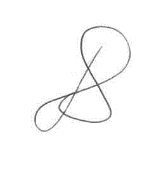 ________________ADV D BAARTMAN, MPPCHAIRPERSON: BUDGET COMMITTEE 26 November 2019